名　　稱國民教育法 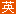 修正日期 民國 105 年 05 月 11 日 